LICENCE PROFESSIONNELLE GEOMETRE TOPOGRAPHE Prénom (s)_____________________________________  Nom__________________________Né(e) le _____________________________________  à_______________________________Adresse_______________________________________________________________________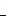 Tél Mobile: __________________________________________________________________________________________Email: ________________________________________________________________________________________________PIECES CONSTITUTIVES DU DOSSIERFiche de candidature dûment remplie (disponible à la scolarité de l’IUT, sur le site www.univ-thies.sn ou à l'adresse admission.univ-thies.sn)une demande manuscrite comportant l’adresse, le mail et les numéros de téléphone précis du candidat, adressée au Directeur de l’IUT ;une photocopie légalisée de la carte nationale d’identité ;une photocopie légalisée du diplôme du BAC ou équivalent ;une photocopie légalisée du diplôme ou attestation d’inscription en 2ème année (à compléter après validation de la 2ème année);frais de dossier de 10 000 FCFA.Cochez le centre où vous souhaitez passer les testsUNIVERSITE IBA DER THIAM DE THIES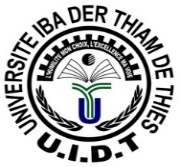 INSTITUT UNIVERSITAIRE DE TECHNOLOGIESESSION__________________Nº DE DOSSIER____________ Lycée Blaise DIAGNE (Dakar) Lycée S. L. LAYE (Guédiawaye) Lycée S. L. LAYE (Guédiawaye) Lycée Abdoulaye SADJI (Rufisque) Lycée Abdoulaye SADJI (Rufisque) Lycée Malick SY (Thiès) Lycée Demba DIOP (Mbour) Lycée Demba DIOP (Mbour) Lycée Valdiodio NDIAYE (Kaolack) Lycée Valdiodio NDIAYE (Kaolack) Lycée Malick SALL (Louga) Lycée C. A. B. MBACKE (Diourbel) Lycée C. A. B. MBACKE (Diourbel) Lycée Andé PEYTAVIN (Saint Louis) Lycée Andé PEYTAVIN (Saint Louis) Lycée Coumba Ndofenne DIOUF (Fatick) Lycée Alboury NDIAYE (Linguère) Lycée Alboury NDIAYE (Linguère) Lyceé Khalif A. SY (Tivaouane) Lyceé Khalif A. SY (Tivaouane) Lycée Djignabo BASSENE (Ziguinchor)Signature du candidatSignature du candidat